PENGARUH KOMPETENSI DAN MOTIVASI KERJA TERHADAP PRESTASI KERJA PEGAWAI PADA KECAMATAN CIBEUNYING KIDUL KOTA BANDUNGSKRIPSIDiajukan Untuk Memenuhi Salah Satu Syarat Dalam Mencapai Gelar Sarjana Program Studi Manajemen Jenjang Program SarjanaOleh :VALERIANA BEATRICH RAHASOMARNPM : A1011572RT5101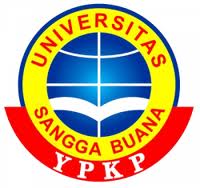 FAKULTAS EKONOMIUNIVERSITAS SANGGA BUANA YPKP BANDUNG2017